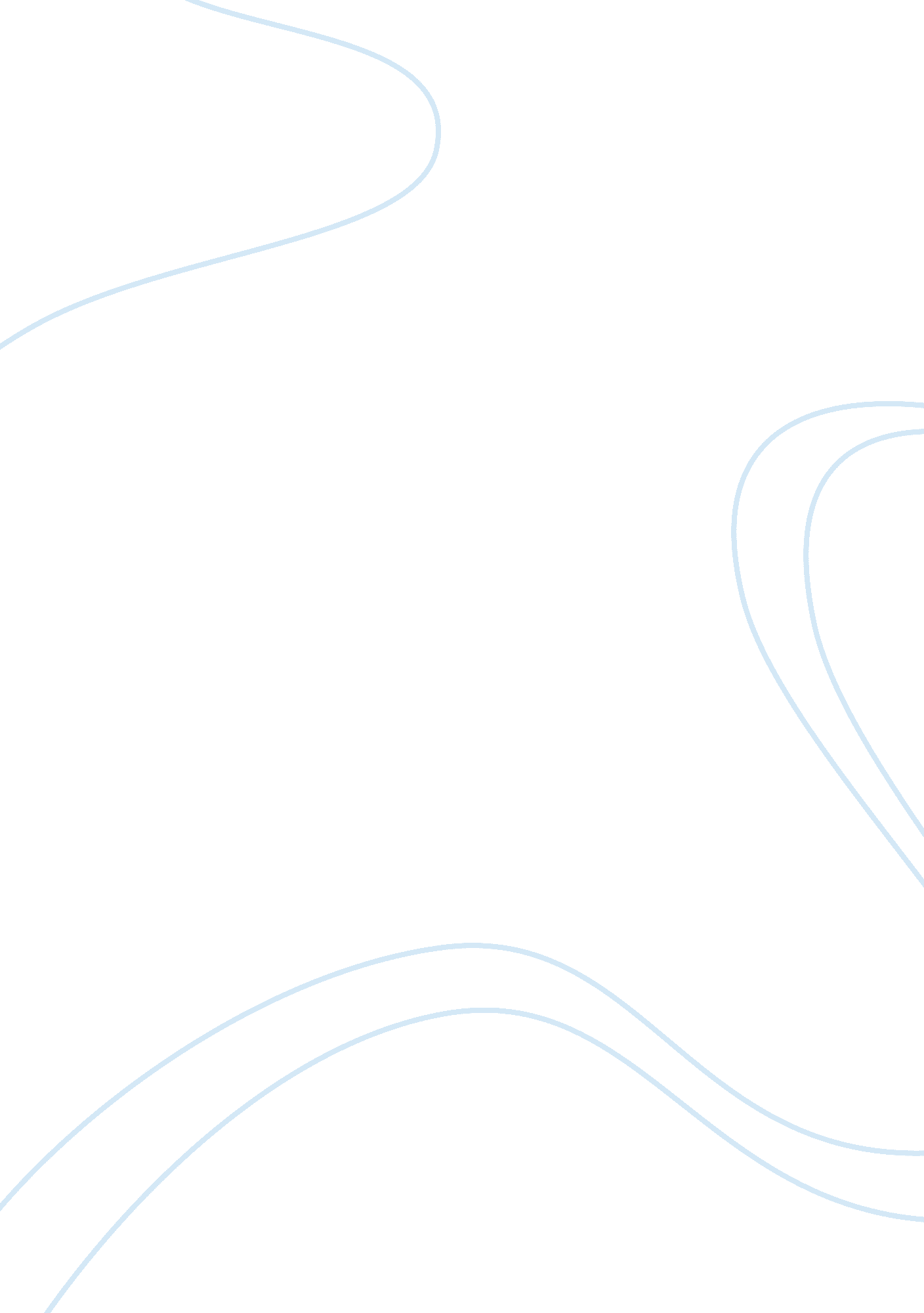 Case study on defamationBusiness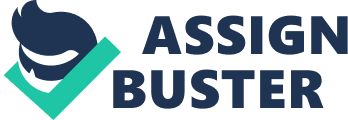 Defamation Case Study: Defamationis the spread of the malicious statements, which cause harm to the reputation of an individual, a group of people, an organization, etc. Defamation is not always practised to damage someone’s reputation on purpose, but it is still considered to be a crime. Defamation generally occurs in printing, in articles, books, even scientific publications, where one scholar criticises the other one and brainstorms false statements about him. The act of defamation is treated like an illegal action and the spread of the information (no matter whether it is true or false) without the approval of the very person who is written about is punished by the law. Shortly, defamation is a simple rumour and the spread of such facts publicly is illegal. Defamation is quite an old problem, which has always existed in the human society. There were always people who strived to defame the opponent’s reputation and probably occupy his position. Defamation is a common problem in the sphere of politics, economics and other fields related with these spheres. For example, speaking about politics, politicians always try to defame their opponent in order to win the elections and win the power over the country. The same problem exists in business, because the competing companies are not always fair and use various tricks, including defamation. In order to attract customers and increase annual profit corporations do everything possible, even defaming the reputation of their opponents, claiming that the rival’s production is of poor quality and causes harm to the human health and life. Defamation is an interesting topic for the research, because the phenomenon can be met everywhere and touches upon every sphere of human life where competition exists. A high-quality defamation case study is supposed to explain the problem in detail and touch upon its core aspects and points. One should spend enough time to collect the reliable facts, which can detect the problem of defamation and analyze them professionally and objectively. It is important to learn about the cause and effect of the problem in order to understand the motives of defamation and evaluate the consequences of the act from all sides. In conclusion the student is expected to define the relevance of the topic and suggest the best solutions to the problem which can defeat demotion in the case under investigation. The main trouble which touches upon every student is the problem of the professional and adequate analysis of the problem and the appropriate organization of the paper, so it is wise to read a free example case study on defamation in India with the help of the Internet. If one wants to learn how to make the right structure and format of the paper on the direct example, he can look through a free sample case study on defamation in Malaysia and catch many new facts about the process of writing. 